Ф А 1.1-26-295МЕНЕДЖМЕНТ_______________________________________________________________________________(назва навчальної дисципліни)РОБОЧА Програма  навчальної дисципліни підготовки ____ _______перший (бакалаврський) рівень__________________(назва рівня вищої освіти)галузі знань ___________05 Соціальні та поведінкові науки__________________(шифр і назва галузі знань)спеціальності__________051 Економіка _______________________________(код і найменування спеціальності)освітньої програми___Економіка підприємства (за видами економічної діяльності)(найменування освітньої програми)2017  рікрік створенняРобоча програма навчальної дисципліни _менеджмент___________________________ спеціальності 051 Економіка освітньої програми  Економіка підприємства (за видами економічної діяльності)для здобувачів вищої освіти  ___2____ курсу.Розробники: Телепнєва Ольга Святославнастарший викладач кафедри менеджменту і адміністрування НФаУкандидат економічних наук____________________________________________________                                    (вказати авторів, їхні посади, наукові ступені та вчені звання)Робоча програма розглянута та затверджена на засіданні кафедри ________________________________________________________________________Протокол від  « 12 » вересня 2017  року  № 3Зав. кафедри       __________________________          доц. Козирєва О.В.__________                                                                                    (підпис)                                                                                                 (прізвище та ініціали)                     Робоча програма схвалена на засіданні профільної методичної комісії  ________________________________________________________________________Протокол від  «29» вересня 2017  року  № 2Голова профільної комісії        ______________         проф._Немченко А.С.______                                                                                                              (підпис)                                                                     (прізвище та ініціали)                     Опис навчальної дисципліни		В умовах ринкової економіки особлива увага приділяється управлінню бізнесом, який є рушійною силою сучасного суспільства. Для успішного функціонування економіки країни необхідна кваліфікована підготовка фахівців з менеджменту. Обов’язкова навчальна дисципліна «Менеджмент» є складовою комплексної програми підготовки фахівців з менеджменту організацій та адмініструванняПредметом вивчення навчальної дисципліни «Менеджмент» є поняття, сутність, задачі й функції менеджменту, роль менеджера як організатора конкретних видів діяльності в організації.Міждисциплінарні зв’язки  «Економіка та управління підприємствами», «Фінансовий менеджмент», «Управління проектами».Інформаційний обсяг навчальної дисципліни. На вивчення навчальної дисципліни відводиться ______120______ годин _______4__кредити_____ЄКТСМета та завдання навчальної дисципліниМета дисципліни «Менеджмент» - дати здобувачам цілісну і логічно-послідовну систему знань про суть управління в підприємстві та організації, розкрити основи теорії, методології та практики менеджменту за умов дії ринкового механізму господарювання. Головною метою викладання дисципліни є формування у майбутніх фахівців сучасного управлінського мислення та системи спеціальних знань у галузі менеджменту, системного мислення та комплексу спеціальних знань і вмінь щодо принципів, прийомів і методів менеджменту на підприємстві з урахуванням процесів, що відбуваються в ньому, формування розуміння концептуальних основ системного управління організаціями; набуття умінь аналізу внутрішнього та зовнішнього середовища, прийняття адекватних управлінських рішень. Основними завданнями навчальної дисципліни «Менеджмент» є теоретична підготовка здобувачів з питань управління і менеджменту:  сутності основних понять і категорій менеджменту та управління;  принципів та функцій менеджменту; системи методів менеджменту;  змісту процесів та технології управління;  сучасних теорій менеджменту та еволюції специфічних функцій управління під впливом науково-технічного прогресу; особливостей керівника, як суб’єкта управління, його взаємодії з навколишнім середовищем, організацією і групою; теорії та практики прийняття управлінських рішень, реалізації менеджером основних функцій планування, організації, мотивації та контролю; феномену лідерства та використання його для ефективного регулювання дій підлеглих; інформаційного забезпечення процесу управління та дослідження впливу на цей процес системи комунікацій; етики і відповідальності у менеджменті; ефективності управління.Компетентності та заплановані результати навчання Дисципліна «Менеджмент»  забезпечує набуття здобувачами освіти компетентностей: загальні:здатність до абстрактного мислення, аналізу та синтезу;здатність працювати автономно;навички систематично читати літературу за фахом, складати реферат, анотацію;здатність адаптуватися та діяти в нових ситуаціях;здатність проникати в сутність явищ і процесів реального світу, свідомо використовувати наукові знання у пізнавальній і професійній діяльності;здатність застосовувати знання на практиці;здатність працювати в групі.фахові:знання та розуміння професії «менеджер» ;навички дотримуватися етики ділового спілкування;здатність розвивати лідерський потенціал, підприємливість.У результаті вивчення навчальної дисципліни здобувач освіти повинен знати: напрямки діяльності в сфері управління в сучасних організаціях; ·основні функції та методи менеджменту; · сутність стратегічного та оперативного управління ; ·принципи побудови ефективної системи управління ; · практику роботи з менеджменту керівників підрозділів сучасних вітчизняних та зарубіжних підприємств.вміти:організовувати практичну роботу з управління людьми в сучасних організаціях; · здійснювати аналіз діяльності системи управління організації; · застосовувати різні методи та інструменти систем планування, організації, мотивації та контролю роботи підприємства; ·використовувати відповідно до ситуації методи прийняття управлінських рішень та здійснювати комплекс дій для їх реалізації; ·налагоджувати та проводити ефективну комунікацію в системі управління підприємством; · обирати та використовувати відповідний ситуації стиль лідерства, що ґрунтується на відповідних видах та формах влади та управлінського впливу; · визначати вплив обраної системи стимулювання на ефективність роботи персоналу та при необхідності відкоригувати його для забезпечення достатньої мотивації.володіти:методами оцінки особистих якостей менеджера.технологією роботи з інформацією.Структура навчальної дисципліниЗміст програми навчальної дисципліниЗмістовий модуль 1. Поняття і сутність менеджментуТема 1. Поняття і сутність менеджменту.Менеджмент як специфічна сфера людської діяльності. Сутність категорій «управління» та «менеджмент». Управлінські відносини як предмет менеджменту. Менеджмент як система наукових знань. Менеджмент як мистецтво управління. Менеджери та підприємці - ключові фігури ринкової економіки. Спільне та відмінне між менеджером та підприємцем. Рівні управління, групи менеджерів. Сфери менеджменту: виробництво, фінанси, кадри, нововведення, облік, збут, зовнішньоекономічна діяльність. Існуючі парадигми менеджменту.Методи досліджень: діалектичний, конкретно-історичний, системний підхід; моделювання: вербальне, фізичне, аналогове, математичне; науковий, експертний, соціологічні методи: анкетування, інтерв'ювання, тестування.Тема 2. Розвиток науки управління.Управлінські революції. Передумови виникнення науки управління. Класичні теорії менеджменту: школа наукового управління; класична (адміністративна) школа управління; школа людських відносин; школа поведінських наук; емпірична школа, школа «соціальних систем», нова школа. Характеристика інтегрованих підходів до управління: процесний підхід; системний підхід; ситуаційний підхід.Вклад   у   розвиток   управлінської   науки   зарубіжних   та вітчизняних вчених.Розвиток управлінської науки в Україні.Особливості  формування сучасної  моделі  менеджменту  в Україні.Тема 3. Основи теорії прийняття управлінських рішень.Сутність управлінських рішень. Управлінське рішення як результат управлінської діяльності. Класифікація управлінських рішень. Умови прийняття управлінських рішень. Фактори, що впливають на процес прийняття управлінських рішень. Моделі прийняття управлінських рішень. Взаємозалежність рішень. Підходи до прийняття рішень. Різновиди технологій прийняття рішень. Якість управлінських рішень.Змістовий модуль 2. Функції менеджментуТема 4. Методи обґрунтування управлінських рішень.Методи індивідуального творчого пошуку (аналогії, інверсії, ідеалізації).. Методи колективного творчого пошуку («мозкова атака», метод «групового генія», «примусові взаємозв'язки»)). Експертні методи (метод Дельфі ). Метод «Дерево рішень». Кількісні методи обгрунтування управлінських рішень (лінійне моделювання; динамічне програмування,; імовірнісні та статистичні моделі, що реалізовуються в методах теорії масового обслуговування; теорія ігор - моделювання таких ситуацій, ухвалення рішення в яких повинне враховувати неспівпадання інтересів різних підрозділів; імітаційні моделі дозволяють експериментально проводити реалізацію рішень, змінити початкові передумови, уточнити вимоги до них.Тема 5. Планування в організації.Сутність і зміст планування як функції менеджменту, його види та їхній взаємозв'язок.Основні елементи системи планування. Етапи процесу планування: визначення місій та цілей; оцінка сильних і слабких боків організації; розроблення стратегії. Базові стратегії. Оперативне планування на засадах застосування адміністративних та економічних важелів. Тактика, політика, процедури, правила. Загальна характеристика бізнес-планування.Поняття місії в управлінні та класифікація цілей організації. Ієрархічна підпорядкованість, субординація цілей організації. Традиційний процес постановки цілей. Концепція управління за цілями.Тема 6. Організація як функція управління.Сутність організаційної діяльності та її місце в системі управління. Поняття та складові організаційної діяльності.Повноваження, обов'язки, відповідальність. Процес делегування повноважень і відповідальності. Типи повноважень: лінійні, функціональні. Вертикальна та горизонтальна структуризація управління. Скалярний процес. Вертикальна координація: прямий контроль, стандартизація. Горизонтальна координація: взаємні комунікації, тимчасові робочі групи, комісії. Департаменталізація. Взаємодія    та    взаємовплив    структур    організації.    Сутність організаційної структури управління та їх роль в досягненні мети. Елементи структури. Види організаційних структур управління. Лінійні та функціональні організаційні структури управління. Комбіновані організаційні структури управління. Єдиноначальність: поняття, сутність. Централізація і децентралізація.Принципи побудови організаційних структур управління. Фактори, які впливають на формування організаційної структури. Критерії оцінки організаційної структури управління. Методи вибору організаційної структури управління. Проектування організаційних структур управління. Формування структурних елементів.Тема 7. Мотивація. Управлінський контроль.Значення людського фактора в управлінні організацією. Психологічні та фізіологічні особливості працівника. Поняття мотивування. Принципи врахування інтересів у мотивації. Взаємозв'язок потреб, спонукань, цілей і заохочень працівника у процесі мотивації. Теорії і моделі процесів мотивування: змістовний і процесний підходи. Співставлення теорій мотивування. Засоби мотиваційного впливу. Стимулювання праці: цілі, принципи, види, форми.Поняття контролю та його місце в системі управління. Принципи і цілі функції контролювання. Етапи процесу контролювання: формування стандартів вимірювання, порівняння фактичного виконання зі стандартами, оцінка та регулювання. Модель процесу контролювання. Процес контролювання. Зворотній зв'язок при контролі. Види управлінського контролю.Тема 8. Керівництво та лідерство.Поняття та загальна характеристика керівництва. Керівництво як об'єднувальна функція менеджменту. Основні фактори та визначальні аспекти керівництва. Основи керівництва: вплив, лідерство, влада. Адаптивне керівництво. Влада як елемент примушення. Форми впливу та влади. Теорії лідерства. Типологія лідерів. Поняття стилю керівництва та континууму стилів керівництва. Характеристика та класифікація стилів керівництва. Фактори та передумови формування стилів керівництва. Критерії оцінки стиля менеджера. Особливості національних систем керівництва.Загальна характеристика моделі сучасного менеджера.Тема 9. Ефективність управління.Сутність результативності та ефективності менеджменту. Економічна, організаційна та соціальна ефективність управління.Показники економічної, організаційної та соціальної ефективності управління, їх склад і методи визначення.Комплексний підхід до удосконалення управління організаціями.Теми лекційПлан лекційТема 1. Поняття і сутність менеджментуПлан:Поняття  менеджменту.Цілі менеджменту.1.3Завдання менеджменту.1.4 Диференціація (рівні) менеджерів.Тема 2. Розвиток науки управлінняПлан:2.1. П'ять управлінських революцій.2.2. Принципи школи наукового управління2.3 Адміністративна (класична) школа управління2.4 Школа психології (школа людських відносин)2.5 Школа кількісна (школа «науки  управління»)2.6 Системний і ситуативний підхід в управлінні2.7 Культурний феномен в управлінні.Тема 3.  Основи теорії прийняття управлінських рішеньПлан:3.1. Дефініція «управлінське рішення». Класифікація управлінських рішень. 3.2. Стилі прийняття управлінських рішень.3.3 Моделі прийняття управлінських рішень.3.4. Етапи прийняття управлінських рішень.3.5. Чинники впливу на управлінське рішення та умови його прийняття.Тема 4. Методи управлінських рішень.План:4.1Методи індивідуального творчого пошуку (аналогії, інверсії, ідеалізації).4.2.Методи колективного творчого пошуку («мозкова атака», метод «групового генія», «примусові взаємозв'язки»)).4.3.Експертні методи (метод Дельфі ).4.4Метод «Дерево рішень».4.5. Кількісні методи обгрунтування управлінських рішень Тема 5. Планування в організаціїПлан:5.1 Суть  планування як функції менеджменту.5. 2.Основні елементи системи планування.5.3.SWOT - аналіз.5.4.Місія організації.5.5.Бізнес - план.Тема 6. Організація як функція управлінняПлан:6.1. Сутність організаційної діяльності. Поняття і складові організаційної діяльності.6.2. Повноваження та відповідальність.6.3. Організаційна структура управління.6.4. Сучасні тенденції еволюції організаційних структур.6.5. Відповідальність як невід'ємна частина повноважень.Тема 7. Мотивація та управлінський контрольПлан:7.1 Поняття і методи мотивації.7.2.Види мотивації.7.3.Ієрархія потреб Маслоу.7.4.Контроль як функція менеджменту.7.5.Види контролю.7.6.Етапи контролю.Тема 8. Керівництво і лідерствоПлан:8.1. Лідерство, влада і вплив.8.2. Психологічний портрет особи. Оцінка ділових якостей менеджера.8.3. Соціальна відповідальність менеджера.8.4.Наукова організація праці менеджера.8.5.Формальна та неформальна структура організації.	Тема 9. Ефективність управлінняПлан:Поняття ефективності управління і підходи до оцінки.Внутрішня та зовнішня ефективність управління.Процес оцінки ефективності управління.9.4 Економічна та соціальна ефективність управління.9.5 Показники ефективності управління.Теми семінарських занятьПлани семінарських занятьТема 1. Розвиток науки управлінняЦіль заняття:  ознайомлення з еволюцією управління протягом історичного розвитку суспільства; ознайомлення з розвитком управлінських концепцій (школи управління)План:1.1. П'ять управлінських революцій.1.2. Принципи школи наукового управління1.3 Адміністративна (класична) школа управління1.4 Школа психології (школа людських відносин)1.5 Школа кількісна (школа «науки  управління»)1.6 Системний і ситуативний підхід в управлінні1.7 Культурний феномен в управлінні.Тема 2. Основи теорії прийняття управлінських рішень.Ціль заняття: ознайомлення з поняттям «управлінське рішення», видами управлінських рішень, механізмом прийняття управлінських рішень, факторами впливу на управлінське рішенняПлан:3.1. Дефініція «управлінське рішення». Класифікація управлінських рішень. 3.2. Стилі прийняття управлінських рішень.3.3 Моделі прийняття управлінських рішень.3.4. Етапи прийняття управлінських рішень.3.5. Чинники впливу на управлінське рішення та умови його прийняття.Тема 3.  Керівництво та лідерствоЦіль заняття: усвідомлення понять «керівництво» та «лідерство», спільних рис та відмінностей між ними; усвідомлення ролі керівника в структурі організації; ознайомлення з принципами наукової організація праці менеджераПлан:8.1. Лідерство, влада і вплив.8.2. Психологічний портрет особи. Оцінка ділових якостей менеджера.8.3. Соціальна відповідальність менеджера.8.4.Наукова організація праці менеджера.8.5.Формальна та неформальна структура організації.	Теми практичних занятьПлани практичних занятьТема 1. Поняття і сутність менеджментуЦіль заняття: ознайомлення із сутністю і призначенням менеджменту в організації, змістом діяльності менеджерів.План:Поняття  менеджменту.Цілі менеджменту.1.3Завдання менеджменту.1.4 Диференціація (рівні) менеджерів.Тема 2. Методи обґрунтування управлінських рішеньЦіль заняття: ознайомлення з методами обґрунтування управлінських рішень2.1Методи індивідуального творчого пошуку (аналогії, інверсії, ідеалізації).2.2.Методи колективного творчого пошуку («мозкова атака», метод «групового генія», «примусові взаємозв'язки»)).2.3.Експертні методи (метод Дельфі ).2.4Метод «Дерево рішень».2.5. Кількісні методи обгрунтування управлінських рішень.Тема 3.  Планування в організаціїЦіль заняття: усвідомлення значення планування в організації, ознайомлення з існуючими видами планування і планів.3.1 Суть  планування як функції менеджменту.3.2.Основні елементи системи планування.3.3.SWOT - аналіз.3.4.Місія організації.3.5.Бізнес - план.Тема 4. Організація як функція управління.Ціль заняття: ознайомлення із сутністю, змістом і складовими організаційної діяльності.4.1. Сутність організаційної діяльності. Поняття і складові організаційної діяльності.4.2. Повноваження та відповідальність.4.3. Організаційна структура управління.4.4. Сучасні тенденції еволюції організаційних структур.4.5. Відповідальність як невід'ємна частина повноважень.Тема 5. Мотивація. Управлінський контрольЦіль заняття: усвідомлення значення мотивування працівників і контролю результатів діяльності організації в роботі менеджерів.5.1 Поняття і методи мотивації.5.2.Види мотивації.5.3.Ієрархія потреб Маслоу.5.4.Контроль як функція менеджменту.5.5.Види контролю.5.6.Етапи контролю.Тема 6. Ефективність управління.Ціль заняття: ознайомлення з поняттям ефективності управління та її оцінкою.Поняття ефективності управління і підходи до оцінки.Внутрішня та зовнішня ефективність управління.Процес оцінки ефективності управління.9.4 Економічна та соціальна ефективність управління.9.5 Показники ефективності управлінняСамостійна роботаЗавдання та контроль самостійної роботиПоняття і сутність менеджментуРозвиток науки управлінняОснови теорії прийняття управлінських рішеньМетоди управлінських рішень.Планування в організаціїОрганізація як функція управлінняМотивація та управлінський контрольКерівництво і лідерствоЕфективність управлінняІндивідуальні завдання (реферати)  Індивідуальні завдання виконуються студентами у формі рефератів.1. Особистий менеджмент – управління собою. 2. Сучасна система поглядів на менеджмент.3. Управління персоналом на підприємстві.4. Роль менеджменту5.Школа управління Ф. Тейлора.6.Школа управління А . Файоля.7.Генрі Форд – практик і теоретик школи наукового управління.8.Управлінська теорія Е. Мейо (Хотторнський експеримент).9.Теорія А. Маслоу.10.Р. Акофф,  Л. Берталанфі, З. Бір, А. Гольдбер, Л.В. Канторовіч, В.В. Новожілов – представники кількісної школи (школи науки управління).11.Кібернетика і менеджмент.12.Особливості американського менеджменту.13.Особливості японського менеджменту.14. Внесок давніх цивілізацій в розвиток науки управління.15.Ризики при прийнятті уравлінських рішень.16.Психологічні аспекти при прийнятті управлінських рішень.17.Положення теорії прийняття рішень.18. Класифікація управлінських рішень і технологія ухвалення  управлінських рішень. 19. Аналіз управлінських рішень. Параметри й умови досягнення якості і ефективності управлінських рішень20. Моделі прийняття управлінських рішень.21. Види ризиків в менеджменті.22. Сутність процесу прийняття управлінського рішення.23. Аналіз і прийняття управлінського рішення в умовах ризику.	24. Аналіз і прийняття управлінського рішення в умовах конфлікту25. Основні функції менеджменту.26. Бізнес-плани та бізнес-планування.27. Цілі та планування діяльності організації.28. Загальні підходи до стратегічного планування. Поняття стратегічного планування.29. Поняття бюджету та його види.     30. Двохчинникова теорія Герцберга (мотивація).31..Теорія Девіда Макклеланда (мотивація).32. Мотивація праці в сучасних умовах.33. Різні системи оплат з погляду мотивації.34. Системи контролю якості.35.Харизматичність: сутність, значення та способи розвитку харизми.36.Соціальна політика на підприємствах Генрі Форда.37.Методи соціометрії в дослідженні формальної і неформальної структури організації.38.Політика роботи з кадрами.39.Теорія лідерства.40.Імдж керівника.41.Комплексний підхід до управління продуктивністю.42.Впровадження змін на підприємстві: бар'єри і заходи, направлені на адаптацію персоналу до нововведень.43.Заходи, що сприяють підвищенню конкурентоспроможності фірми. 44.Застосування конкурентних стратегій. 45. Вплив інформаційних технологій на успіх діяльності фірми. 46.Основні методи визначення ефективності управління.Методи, методики та технології навчанняУ ході викладанні дисципліни «Менеджмент» використовуються такі						(назва дисципліни)методи навчання:за джерелом викладу навчального матеріалу: словесні, наочні, практичні;за характером навчально-пізнавальної діяльності:  роз’яснювально-ілюстративні, пошукові, дослідницькі, проблемні;за логікою викладу і сприйняття навчального матеріалу: індуктивні і дедуктивні;усні, письмові перевірки і самоперевірки результативності оволодіння знаннями, вміннями і навичками;заохочення у формуванні мотивації, почуття відповідальності, зобов'язань, інтересів в оволодінні знаннями, вміннями і навичками.методики навчання:ознайомчі практичні роботи;підтверджуючі практичні роботи;частково-пошукові практичні роботи;дослідні практичні роботи.технології навчання: аналіз конкретних ситуацій, дослідницька робота, підготовка письмових аналітичних робіт, індивідуальна і групова самостійна робота.Методи контролюПоточний контроль (здійснюється на аудиторному занятті відповідно конкретним цілям теми та під час індивідуальної роботи для тем чи питань, які опрацьовуються студентом самостійно).Змістовий модульний контроль 1 (здійснюється на аудиторному занятті відповідно до тем, які входять до змістового модуля 1).Змістовий модульний контроль 2 (здійснюється на аудиторному занятті відповідно до тем, які входять до змістового модуля 2).Підсумковий модульний контроль (здійснюється на аудиторному занятті відповідно до тем навчальної дисципліни).Форма підсумкового контролю успішності навчання 	Формою підсумкового контролю успішності навчання студентів з дисципліни «Менеджмент» згідно з робочим навчальним планом є іспит.Схема нарахування та розподіл балів15. Методичне забезпечення1. Менеджмент.  Методичні рекомендації до самостійної роботи  для студентів напряму підготовки «Економіка» (осв.-кв. рівень бакалавр) денної та заочної форми навчання. (Сагайдак – Нікіитюк Р.В., Телепнєва О.С.)2. Менеджмент. Навчальний посібник для студентів НФаУ напряму підготовки «Економіка» (осв.-кв. рівень бакалавр) денної та заочної форми навчання (Сагайдак – Нікіитюк Р.В., Телепнєва О.С.)16. Рекомендована літератураОсновнаКонституція України: Прийнята на V сесії Верховної Ради України                  28 червня 1996 р. // Відомості Верховної Ради України. – 1996. – № 30. –          Ст. 141.Цивільний кодекс України: Закон України від 16 січня 2003 р. № 435-IV // Відомості Верховної Ради України. – 2003. – № 40-44. – Ст. 356.Господарський кодекс України: Закон України _ед 16.01.2003 р.              № 436-IV // Відомості Верховної Ради України. – 2003. – №18-22. – Ст. 144.Про лікарські засоби: Закон України від 4 квітня 1996 р. // Відомості Верховної Ради України. – 1996 р. – № 22. – Ст. 86 Бажин И. И. Информационные системы менеджмента : [уч. Пос.] /                  И. И. Бажин. – М. : ГУ-ВШЭ, 2010. – 688 с. Баканов М. И. Теория экономического анализа : [_ед.__] /                М. И. Баканов, П. И.  Шеремет. – М. : Финансы и статистика, 2011. – 327 с.Бирман Г. Экономический _ед.__ инвестиционных проек_ед. :         [уч. Пос.] /  Г. Бирман, С. Шмидт. – М. : ЮНИТИ, 2012. – 998 с. Брікхем А. Теорія і практика управління фінансами : [навч. Пос.] /              А. Брікхем. – К. : Молодь, 2011. – 1077 с. Бухалков М. И. Внутрифирменное планирование : [_ед.__] /                      М. И. Бухалков. – М. : ИНФРА-М, 2010. – 400 с.  Гавва В.Н. Потенціал підприємства: формування і оцінювання : [навч. Пос.] / В. Н. Гавва, Е. А. Божко. – К. : Центр навчальної літератури, 2010. – 224 с. Гринев В. Ф. Инновационный менеджмент : [уч. Пос.] /                     В. Ф. Гринёв. – К. : МА.УП, 2013. – 152 с.  Герасимчук В. Г. Розвиток підприємства: діагностика, стратегія, ефективність : [монографія] / В. Г. Герасимчук. – К. : Вищ. _ед., 2013. – 196 с. Гажинский А. Основы менеджмента :[_ед.__] / А. Гажинский. – M. : Знание, 2012. – 227 с. Герасименко В. В. Ценовая _ед.___ф фирмы : [_ед.___фія] /              В. В. Герасименко. – М. : Финстатинформ, 2011. – 184 с. Качина A. B. Организация оплаты труда в условиях рынка : [_ед.___фія] / А. В. Качина. – К. : МАУП, 2010. – 193 с. Онищенко В. О. Організація виробництва : [навч. Пос.] /                     В. О. Онищенко, О. В. Редькін, A. C. Старовірець, В. Я. Чезганова. – К. : Лібра, 2013. – 336 с. Посилкіна О. В. Фінансова діяльність хіміко-фармацев-тичних підприємств : [підруч. Для студ. Вищ. Навч. Закл.] / О. В. Посилкіна,                 В. М. Толочко. – X. : Вид-во НФАУ; Вид-во TOB «Золоті сторінки», 2001 – 536 с. Посилкіна О. В. Інноваційно-інвестиційний розвиток фармацевтичного виробництва: проблеми фінансового забезпечення : [монографія]. – X. : Вид-во НФАУ; Золоті сторінки, 2002. – 528 с. Посилкіна О. В. Фармацевтична логістика : [монографія] /                О. В. Посилкіна, Р. В. Сагайдак, Б. П. Громовик. – X. : Вид-во НФАУ; Золоті сторінки, 2004. – 320 с. Савицкая Г. В. Анализ хозяйственной деятельности предприятия : [уч. Пос.] / Г. В. Савицкая. – Мн: ИП «Экоперспектива», 2013. – 392 с. Саниахметова H. A. Предпринимательское (хозяйственное) право Украины : [_ед.__] / Н. А. Саниахметова. – X. : ООО «Одиссей», 2010. –  800 с. Фатхутдинов P. A. Стратегический менеджмент : [_ед.__ для вузов] / Фатхутдинов Р. А. – М. : ЗАО «Бизнес-школа», «Интер-синтез», 1998. – 600 с. Федонін О. С. Потенціал підприємства: формування та оцінка : [навч. Пос.] / О. С. Федонін, І. М. Репіна, О. І. Олексюк. – К. : КНЕУ, 2014. – 316 с.ДопоміжнаГолубков,  Е. П. Технология принятия управленческих решений / Е. П. Голубков. – М. : Дело и Сервис, 2011. – 544 с.  Дафт, Р. Менеджмент / Р. Дафт : пер. З _ед._. – 6-е вид. СПб. : Питер, 2010. – 864 с.  Друкер, Питер Ф. Эффективный руководитель : пер. С _ед._. / Питер Ф. Друкер. – М. : ТОВ «И.Д. Вильямс », 2010. – 224 с.Колпаков, В. М. Теория и практика управленческих решений : учеб. пособ. / В. М. Колпаков – К. : МАУП, 2010. – 256 с.	5. Веретехина, Л. В. Выработка и реализация управленческих решений : текст лекцій. – К. : Киев, 2013. – 22 с.6. Завадський, Й.С. Менеджмент: «Management» / Й. С. Завадський. – К. : Українсько-фінський інститут менеджменту і бізнесу, 2013. – 542 с.7. Менеджмент персоналу : навч. Посіб. / В. М. Данюк, В. М. Петюх, С. О. Цимбалюк та _ед. ; за _е. _ед.. В. М. Данюка, В. М. Петюха. – К. : КНЕУ, 2014. – 398 с.     8. Маленков, Ю. А. Современный менеджмент : учебн. / Ю. А. Маленков. –М. : Экономика, 2010. – 90 с.     9. Менеджмент : учебн. / _ед. _ед.. _ед._. Ю. В. Кузнецова. – М.: Экономика, 2010. – 256 с. 10. Мескон, М. Основы менеджмента / М. Мескон, М. Альберт, Ф. Хедуори. — М. : Вильямс, 2011. – 120 с.     11. Мильнер, Б. З. Теория организации : учебн. / Б. З. Мильнер. – 5-е _ед., перераб. И доп. – М. : ИНФРА-М, 2011. – 90 с.     12. Минцберг, Г. Структура в кулаке: создание эффективной организации / Г. Минцберг. – СПб. : Питер, 2011. – 145 с.     13. Робинс, С. П. Менеджмент / С. П. Робинс, М. Коултер ; пер. С _ед._. – 6-е _ед. – М. : Вильямс, 2010. – 198 с.     14. Системи підтримки прийняття рішень / В. Ф. Ситник, О. С. Олексюк, В. М. Гужва та _ед.; під _ед.. В. Ф. Ситник. – К. : Техніка, 2012. – 162 с.     15. Широкова, Г. В. Управление организационными изменениями : учеб. пособ. / Г. В. Широкова. — СПб. : Изд. С.-Петерб. Ун-та, 2013. – 230 с.17. Інформаційні ресурси в мережі ІнтернетСайт кафедри менеджменту і адміністрування adm.nuph.edu.uaБібліотека НФаУ:  e-mail  library@nuph.edu.ua Електронні бібліотеки – реєстр сайтів   dir.meta.ua/ua/science-education/e-libraries/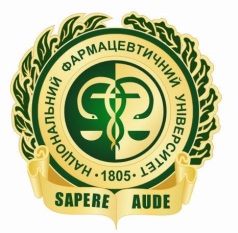 МІНІСТЕРСТВО ОХОРОНИ ЗДОРОВЯ УКРАЇНИ НАЦІОНАЛЬНИЙ ФАРМАЦЕВТИЧНИЙ УНІВЕРСИТЕТКафедра менеджменту і адмініструванняНазви змістових модулів і темКількість годинКількість годинКількість годинКількість годинКількість годинКількість годинКількість годинКількість годинКількість годинКількість годинНазви змістових модулів і темденна формаденна формаденна формаденна формаденна формазаочна формазаочна формазаочна формазаочна формазаочна формаНазви змістових модулів і темусьоголпсем.с. р.усьоголпсем.с. р.1234567891011Модуль 1Модуль 1Модуль 1Модуль 1Модуль 1Модуль 1Модуль 1Модуль 1Модуль 1Модуль 1Модуль 1Змістовий модуль 1. Теоретичні засади менеджментуЗмістовий модуль 1. Теоретичні засади менеджментуЗмістовий модуль 1. Теоретичні засади менеджментуЗмістовий модуль 1. Теоретичні засади менеджментуЗмістовий модуль 1. Теоретичні засади менеджментуЗмістовий модуль 1. Теоретичні засади менеджментуЗмістовий модуль 1. Теоретичні засади менеджментуЗмістовий модуль 1. Теоретичні засади менеджментуЗмістовий модуль 1. Теоретичні засади менеджментуЗмістовий модуль 1. Теоретичні засади менеджментуЗмістовий модуль 1. Теоретичні засади менеджментуТема 1. Поняття і сутність менеджменту10244131210Тема 2. Розвиток науки управління1226413,520,511Тема 3. Основи теорії прийняття управлінських рішень. Змістовий модульний контроль 11226411,510,510Разом за змістовим модулем 1346412123842131Змістовий модуль 2.  Функції менеджментуЗмістовий модуль 2.  Функції менеджментуЗмістовий модуль 2.  Функції менеджментуЗмістовий модуль 2.  Функції менеджментуЗмістовий модуль 2.  Функції менеджментуЗмістовий модуль 2.  Функції менеджментуЗмістовий модуль 2.  Функції менеджментуЗмістовий модуль 2.  Функції менеджментуЗмістовий модуль 2.  Функції менеджментуЗмістовий модуль 2.  Функції менеджментуЗмістовий модуль 2.  Функції менеджментуТема 4. Методи обґрунтування управлінських рішень14266141211Тема 5. Планування в організації1428413,50,5211Тема 6. Організація як функція управління1426614,50,5212Тема 7. Мотивація. Управлінський контроль1426613,50,5211Тема 8. Керівництво та лідерство15267120,50,511Тема 9. Ефективність управління. Змістовий модульний контроль 21526714,5120,511Разом за змістовим модулем 286123263682410167Усього  годин 12018361848120812298№з/пНазва темиКількість годинКількість годин№з/пНазва темиденназ/оЗмістовий модуль 1. Теоретичні засади менеджменту1Поняття і сутність менеджменту212Розвиток науки управління223Основи теорії прийняття управлінських рішень21Змістовий модуль 2.  Функції менеджменту4Методи обґрунтування управлінських рішень215Планування в організації20,56Організація як функція управління20,57Мотивація. Управлінський контроль20,58Керівництво та лідерство20,59Ефективність управління21Разом188№з/пНазва темиКількістьгодинКількістьгодинденназ/о1Розвиток науки управління60,52Основи теорії прийняття управлінських рішень.60,53Керівництво та лідерство61Разом182№з/пНазва темиКількістьгодинКількістьгодинденназ/о1Поняття і сутність менеджменту422Методи обґрунтування управлінських рішень623Планування в організації824Організація як функція управління625Мотивація. Управлінський контроль626Ефективність управління.62Разом3612№з/пНазва темиКількістьгодинКількістьгодин№з/пНазва темиденназ/оЗмістовий модуль 1. Теоретичні засади менеджменту1Поняття і сутність менеджменту4102Розвиток науки управління4113Основи теорії прийняття управлінських рішень410Змістовий модуль 2.  Функції менеджменту4Методи обґрунтування управлінських рішень6115Планування в організації4116Організація як функція управління6127Мотивація. Управлінський контроль6108Керівництво та лідерство7109Ефективність управління710Разом4898Ф.н.Поточне тестування та самостійна роботаПоточне тестування та самостійна роботаПоточне тестування та самостійна роботаПоточне тестування та самостійна роботаПоточне тестування та самостійна роботаПоточне тестування та самостійна роботаПоточне тестування та самостійна роботаПоточне тестування та самостійна роботаПоточне тестування та самостійна роботаПідсумковий контрольАКРСумаФ.н.Змістовий модуль 1Змістовий модуль 1Змістовий модуль 1Змістовий модуль 2Змістовий модуль 2Змістовий модуль 2Змістовий модуль 2Змістовий модуль 2Змістовий модуль 2Підсумковий контрольАКРСумаДеннаТ1Т2Т3Т4Т5Т6Т7Т8Т9Денна3-63-64-84-64-64-64-64-65-1040100ЗаочнаТ1Т2Т3Т4Т5Т6Т7Т8Т94012-20100Заочна3-63-64-84-64-64-64-64-65-104012-20100